Legend Figure, Supplemental Digital Content 1: Flow diagram of study patientsFigure, Supplemental Digital Content 1: Consort Flow Chart of StudyTable, Supplemental Digital Content 2: Prerequisites and Procedure of Indirect CalorimetryLegend Figure, Supplemental Digital Content 3: Bland Altman plots depicting agreement of predictive equations with mREE. 1a. Schofield; P=0.002, 2b. FAO/WHO/UNU; P=0.006, 3c. Harris Benedict equations; P=0.012Figure, Supplemental Digital Content 3: Bland Altman plots depicting agreement of predictive equations with mREE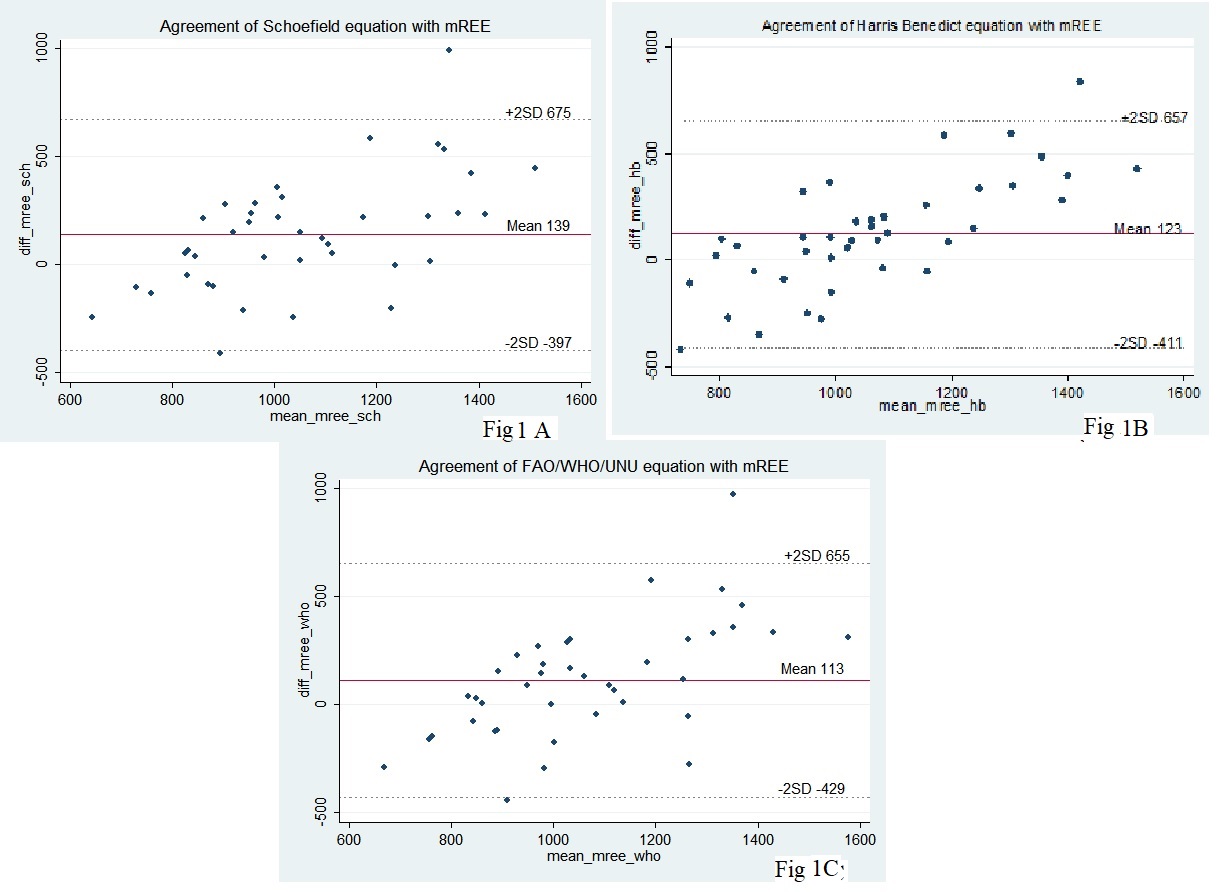 Table, Supplemental Digital Content 4: Correlation of baseline nutrition status and clinical variables*Mean ± SDPrerequisites to measurementFeeds to be given at a same quantity and frequency for at least 12 hoursLast feed should have been given at least 4 hours before the measurementVentilator settings must remain constant for 90 minutes’ priorInspired FiO2 should remain constant during the measurementPatient’s body temperature should be 35.5oC - 38.5oC in the previous 3 hours.If the child is on hemodialysis, indirect calorimetry was done at least 4 hours after the end of dialysis sessionPatient should not be agitated or in pain during the measurements. Analgesics or sedatives if necessary were given at least 30 minutes before the studyProcedure of ICCalorimeter was warmed up for 1 hour and then calibrated before each test using a known gas mixture containing 16% oxygen, 5% carbon dioxide, and rest balanced with nitrogen. Steady state (defined as a period of at least 5 minutes with <10% fluctuation in oxygen consumption (VO2) and carbon dioxide production (VCO2) and < 5% fluctuation in respiratory quotient) was achieved before the start of measurement. If the steady state was not achieved, the study period was prolonged and/or additional measurements were taken at a separate time. Flow sensor and gas calibrations were performed before each measurement. In mechanically ventilated children, flow sensor was connected to the expiratory outlet of ventilator with an adaptor and a sampling port was connected to a T-piece connector attached to an inspiratory limb of the ventilator circuit.VariableUnderweightN = 7 (17.5%)Not UnderweightN = 33 (82.5%)P valueAge* (yr)5.6 ± 1.18 ± 2.60.017BMI* (Kg/m2)11.8 ± 0.7516.4 ± 2.2<0.0001PRISM III*18.3 ± 5.719.7 ± 7.90.78mREE* (Kcal)1007 ± 1301148 ± 3330.47mREE/kg* (Kcal/kg)68 ± 2448 ± 120.025Cumulative calorie balance* (Kcal)-1834 ± 1665-1745 ± 23490.32Cumulative nitrogen balance* (g)-8.5 ± 8-6.2 ± 12.60.28Ventilation free days*11 ± 1116.8 ± 7.90.31Health care associated infection130.46